Фото о результатах реализации проекта.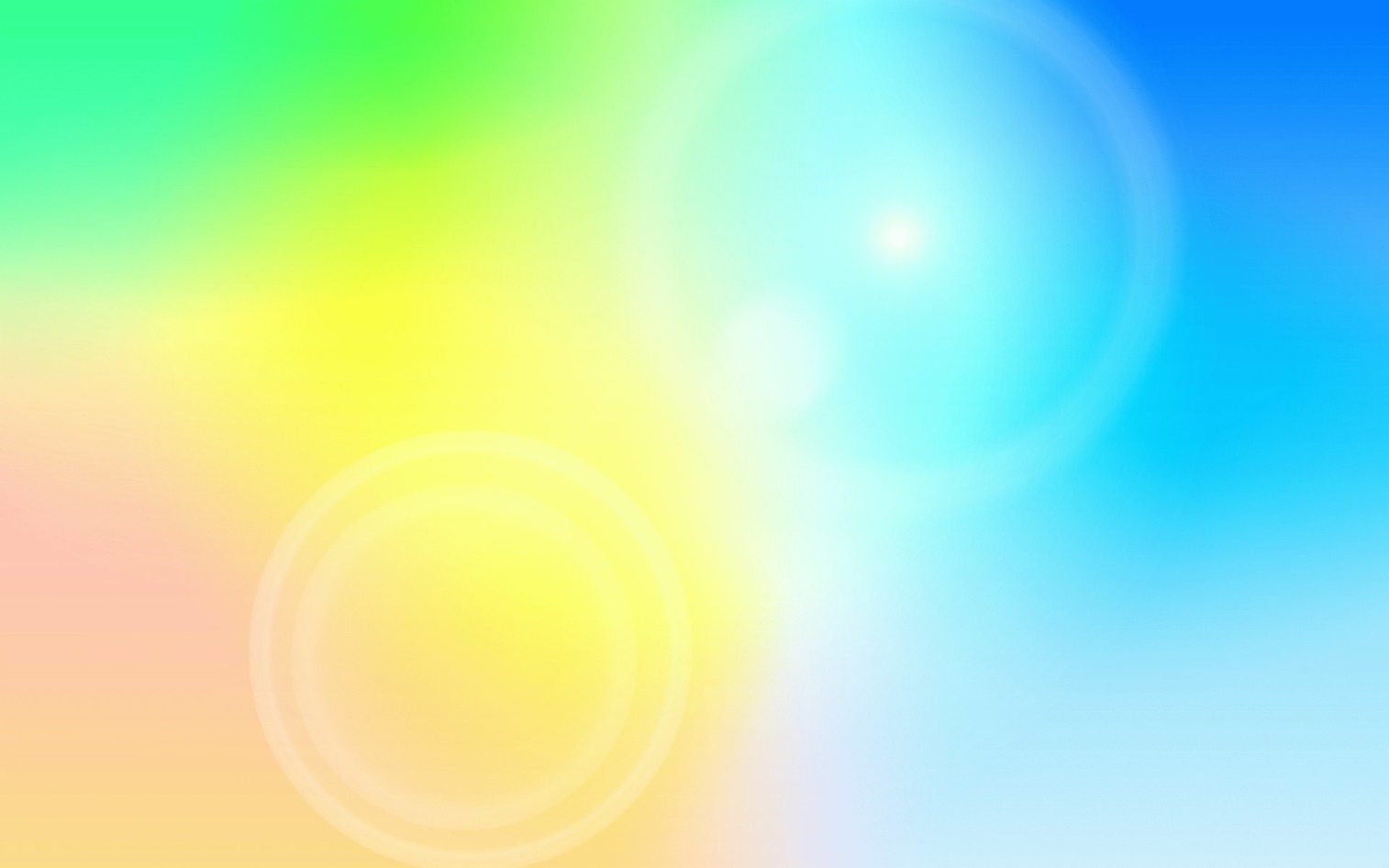 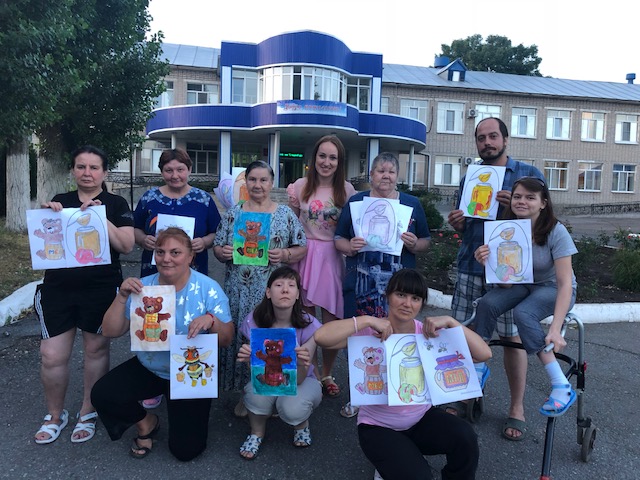 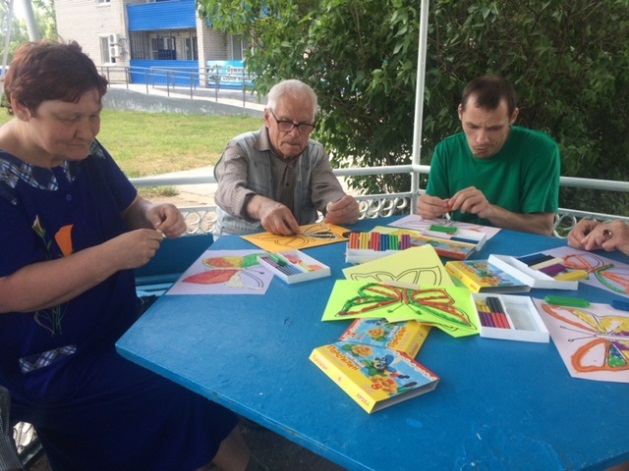 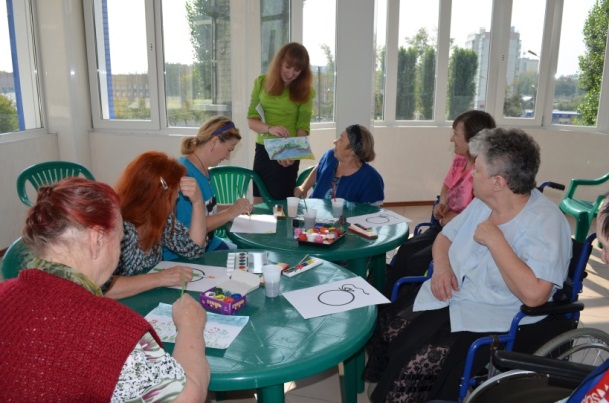 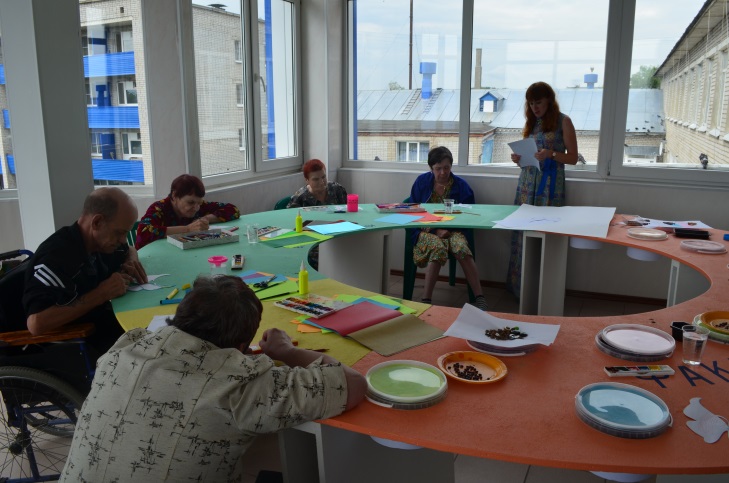 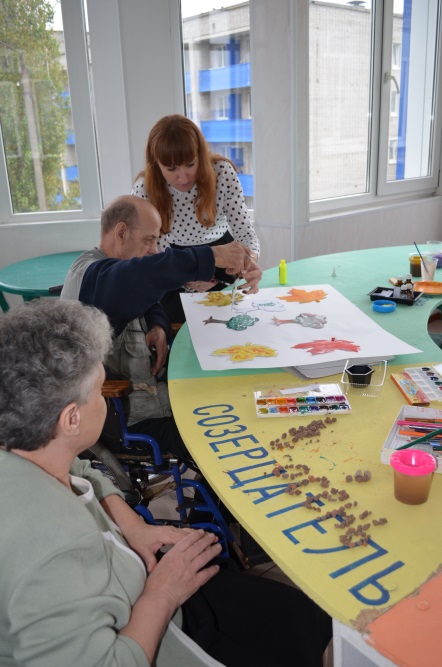 